PREGUNTAS FRECUENTESMANIFIESTO DE SALIDA¿Cuáles son las fechas de inicio de vigencia del MANIFIESTO SALIDA (SDA)?La fecha de inicio de vigencia del MANIFIESTO SALIDA (SDA) es por aduana y vía de transporte, según muestra el siguiente cuadro:  ¿Qué códigos de transacción se utilizarán en las transmisiones SEIDA?Para las transmisiones electrónicas SEIDA se han definido códigos de transacción por cada vía de transporte y por cada proceso.  Los dos primeros códigos de la izquierda corresponden a la vía de transporte:01 – Vía marítima.03 – Vía terrestre.  04 – Vía aérea.Los dos códigos de la derecha corresponden al proceso (51=Numeración de Manifiesto, 61=Numeración de Manifiesto Consolidado, etc.)Las vías marítima, aérea, terrestre y fluvial contarán con registros por el Portal del Operador.  Este medio no requiere que se consigne código de transacción.La relación de transacciones vía SEIDA se muestra en el presente cuadro:¿Qué “puertas” tienen los usuarios para efectuar la transmisión o registro de los manifiestos, documentos vinculados o actos relacionados, así como su rectificación?Transmisiones electrónicas SEIDA : SUNAT OPERACIONES EN LINEA / PortafolioRegistro por Formulario Web : SUNAT OPERACIONES EN LINEA / Portal del Operador de Comercio ExteriorRegistro por Formulario Web : EXTRANET (solo Vía Terrestre)¿Quiénes tienen acceso a las consultas de Manifiesto Salida por el Portal del Operador?Transportistas / Representantes de los TransportistasAgentes de carga InternacionalAgentes de aduana y depósitos temporales (Consulta de trazabilidad del manifiesto de carga)¿Cómo habilita un usuario principal a un usuario secundario para que este último pueda acceder a las consultas? Ejemplo.La modalidad para el registro de los usuarios secundarios se ha publicado mediante el presente comunicado que incluye los instructivo para la actualización de la clave secundaria.http://www.sunat.gob.pe/operatividadaduanera/novedades/aduanas/comunicados/2019/agosto/co140819.html¿Qué aduanas estarán habilitadas para realizar transmisiones SEIDA?Se encuentran habilitadas las siguientes aduanas:Vía marítima: Aduanas de Talara, Paita, Salaverry, Chimbote, Pisco, Mollendo, Ilo, Aduana Marítima del Callao (todas las transacciones del manifiesto de salida).Vía terrestre:  Aduanas de Tacna, Tumbes y Desaguadero (solo para manifiesto de carga de salida)En las demás aduanas que numeren manifiestos terrestres, solo se habilitarán las opciones vía web.Vía aérea: Solo la Aduana Aérea y Postal del Callao (todas las transacciones).  En las demás aduanas que numeren manifiestos aéreos solo se habilitarán las opciones vía web.Vía fluvial:   Solo se habilitarán por el momento las opciones vía web.¿A qué se debe que para numerar un manifiesto de salida en la vía marítima se tenga que consignar el dato “Número de manifiesto de carga” en el rubro “Datos generales del manifiesto de carga”?  En las vías aérea, terrestre y fluvial se asignarán de manera automática y correlativa los números de manifiesto de salida.  Pero en la vía marítima el número de manifiesto de salida es el mismo número de manifiesto de ingreso asignado a la nave al momento de la llegada al país. Por ejemplo, si a una nave, al momento de arribar al puerto del Callao se le asignó automáticamente el número de manifiesto de ingreso 12345-2019, ese mismo número se le otorgará como manifiesto de salida.  Dicho número de manifiesto de Ingreso debe consignarse en el segmento “Datos generales del manifiesto de carga” en la transacción de “Numeración de manifiesto de salida” en la vía marítima.  Por ejemplo:¿Qué información se debe enviar en el campo “Lugar de embarque”?Debe consignarse el RUC de la empresa (concesionario) o entidad estatal responsable de la administración del puerto o del lugar donde se embarca la mercancía.  Estos RUC deben corresponder al puerto y jurisdicción aduanera donde vienen operando.Este dato se envía en dos segmentos:“Datos del medio de transporte principal”: Se consigna el lugar de embarque del manifiesto de salida.“Datos del documento de transporte”: Se consigna el lugar de embarque de cada uno de los documentos de transporte.  Cuando se consigne como Tipo de Lugar de embarque “Transbordo directo” ya no se debe consignar el Lugar de embarque.La única excepción donde se consigna un dato distinto al RUC es para el tipo de lugar de embarque “CAF” (Centro de atención fronterizo) en la vía de transporte terrestre, ya que para éstos lugares se identifican con un código de 4 dígitos otorgado por la Administración Aduanera (ver catálogo 255 ).¿El dato “Lugar de embarque” debe enviarse en todas las vías de transporte?Sí. No se consigna el lugar de embarque en la vía de transporte marítimo cuando el tipo de lugar de embarque “Bahía” ya que para este tipo no existen lugares de embarque.  Igualmente para Tipos de Lugar de embarque “Transbordo directo” (ésta última opción solo vía SEIDA)(*) Se utiliza solo para carga procedente de un Transbordo. Habilitado para envíos por SEIDA(**) Para la vía fluvial no está habilitado por el momento el Tipo 164 “Multiboyas”Para la vía aérea se deben considerar por aduanas los siguientes tipos de lugar de embarque:Aduana Aérea y Postal del Callao:Terminal de carga  Aduanas del interior del país (Salaverry, Pisco, Tacna, Puerto Maldonado, Iquitos, Pucallpa, Cusco, Puno, Lambayeque):AeropuertoDepósito temporal (operador autorizado en la jurisdicción respectiva)¿Qué validaciones se aplican al dato “Lugar de embarque”?Para una efectiva validación, los lugares de embarque se han agrupado según el “tipo de lugar de embarque”, los cuales a su vez corresponden a vías de transporte definidas. Además, el lugar de embarque está vinculado a los puertos nacionales (catálogo 222) en los que tienen autorización para operar.  Estas vinculaciones nos permiten verificar que el RUC del lugar de embarque corresponda al puerto y tipo de lugar de embarque que se ha consignado en la transmisión.  Por ejemplo, para la vía marítima, solo se permite consignar los tipos de lugar de embarque “Muelle”, “Bahía” y “Multiboya”. Si se consigna “Muelle”, el RUC debe estar registrado como “Administrador de Muelles” (Catálogo 223) y encontrarse habilitado en el puerto de embarque consignado en el envío.  En este mismo ejemplo, si se tratara de la Aduana de Paita, el RUC del administrador del muelle debe estar asociado al puerto de Paita o al puerto de Bayovar.¿Qué tipos de participantes se han considerado para el manifiesto de salida y donde se consignan?Los participantes se consignan a nivel de documentos transporte y se identifican por su respectivo código de rol:EX – Exportador  CN - consignatario/consignante. En la transmisión vía SEIDA se debe colocar el nombre o razón social tal como figura en el documento de transporte físico.CA - TransportistaSF -EmbarcadorNS – Notificado a la salida.WH- Almacenista o Depositario de la carga.¿En qué caso es obligatorio enviar información del participante?Son roles obligatorios los siguientes participantes: Consignatario/Consignante (CN)Almacenista o depositario de la carga (WH). Este dato no es obligatorio cuando se trate de una carga proveniente de un Transbordo (ver numeral 24). Exportador (EX) o Embarcador (SF).  Es obligatorio uno de ellos, pudiendo consignarse ambos.  Si el documento de transporte es máster se consigna en el rol embarcador al agente de carga internacional. Si el documento de transporte es hijo o directo se consigna el rol exportador (pudiendo consignarse el rol embarcador que sería el mismo que el exportador).¿Se debe consignar en todos los casos el documento de identidad del participante?Es obligatorio consignar el documento de identidad de los siguientes roles:Exportador (EX) Transportista (CA)Almacenista o depositario de la carga (WH). Este dato no es obligatorio cuando se trate de una carga que esté amparada en el régimen de transbordo (ver numeral 24).. Es obligatorio consignar el RUC (tipo de documento 4) en los siguientes casos:Almacenista o depositario de la carga (WH):Depósito temporalTerminal de cargaLocal del exportadorEs opcional consignar documento de identidad en los siguientes casos:Consignatario/Consignante (CN)Embarcador (SF)Notificado a la salida (NS)Es obligatorio consignar el nombre y dirección del participante en los siguientes casos:El documento de identidad es distinto al tipo 3 (DNI) y tipo 4 (RUC).No se consigna documento de identidadEn el presente cuadro se resume la obligatoriedad para transmitirse los datos del nombre, domicilio y documento de identidad del participante:(*) No será obligatorio en transmisiones SEIDA para carga proveniente de un Transbordo (ver numeral 24). ¿En qué casos debe consignarse la ciudad, país, local anexo, teléfono, celular, fax, correo electrónico y pagina web del participante? Son datos opcionales, pero deben consignarse si se cuenta con dicha información.  Son obligatorios en los siguientes casos:Local anexo: Es obligatorio consignarlo en el rol almacenista o depositario de la carga (WH), para los tipos de operador 31 y 64.  De no contar con local anexo, se debe consignar el código “0000”.¿Qué tipos de operadores se consideran para el rol “Almacenista”?El almacenista es aquel participante que se hizo cargo de la custodia de la mercancía (depositario de la carga) antes de su embarque.En manifiesto de salida existen 3 tipos:Depósito Temporal. Se identifica con el tipo de operador 31. Su RUC debe estar registrado en el Catálogo de operadores de comercio exterior, así como en el Catálogo de operadores habilitados por Jurisdicción aduanera.  En estos Catálogos se valida que su RUC exista y que (cuando corresponda) se encuentre vigente en la Aduana donde se realiza la transacción del manifiesto.Terminal de carga aéreo.  Se identifica con el tipo de operador 54. Su RUC se registra igualmente en el Catálogo de operadores de comercio exterior, así como en el Catálogo de Operadores habilitados por jurisdicción aduanera, siendo por ahora la Aduana Aérea del Callao la única jurisdicción habilitada. Su RUC se valida de la misma forma que el depósito temporal.Local del Exportador.  Se les identifica con el Tipo de Operador 64, pero no se le considera un operador de comercio exterior motivo por el cual su RUC solo se valida del Catálogo de contribuyentes de la SUNAT.En el presente cuadro se indica cómo debe transmitirse los datos del tipo de operador de los participantes:¿De qué catálogo se obtiene el dato “Etapa del transporte”?Se obtiene del Catálogo UN/EDIFACT 8051 - Transport stage code qualifier (http://www.unece.org/trade/untdid/d04a/tred/tred8051.htm) ,  pero para todas nuestras transacciones siempre se enviará como valor fijo el código 20 “Transporte principal” (Main-carriage transport).En la estructura de Manifiesto de Carga de ingreso, el formato para el “Nombre del transportista (Nombre de la línea Naviera)”, permite solo hasta 50 caracteres, pero en el Manifiesto de salida el formato tiene 30 caracteres más.  ¿Es correcto?En efecto, para el dato “Nombre del transportista” en el manifiesto de salida se pueden enviar hasta 80 caracteres y no se permiten los símbolos ‘@’, ‘+’ y ‘^’ .Para numerar un manifiesto de ingreso se debe registrar al menos un puerto intermedio.  ¿Es igual en el manifiesto de salida?No. Para el manifiesto de salida se consignan puertos intermedios solo si la nave arriba a uno o más puertos antes de la llegada al puerto final de la travesía (puerto de destino).   Deben tenerse en cuenta las siguientes reglas:No se puede consignar como puerto intermedio el mismo puerto de embarque ni el puerto de destino final del manifiesto de salida.No se puede consignar como puerto intermedio un puerto peruano, con excepción de “Aguas Internacionales” en la vía marítima (código “PEZZE”).La secuencia en la que se consignan es por orden cronológico según la fecha y hora de llegada a cada puerto de arribo (la fecha de llegada a un puerto intermedio no puede ser menor que la fecha de llegada de un puerto intermedio de menor número de secuencia).La fecha de llegada no debe ser menor a la fecha de salida del medio de transporte.Si dos o más puertos intermedios tienen la misma fecha de llegada, no pueden tener la misma hora de llegada (no se validan los minutos y segundos).¿Debe consignarse información del peso total y bultos manifestados?Los valores del peso total y bultos manifestados (solicitados en la información general del manifiesto) se actualizarán en base al total de los pesos y bultos de los documentos de transporte, por lo tanto, no se deben consignar estos datos.  Si deben consignarse valores en los datos vinculados a los documentos de transporte:Peso bruto y cantidad de bultos (segmento documento de transporte): Se consigna la sumatoria de los pesos y bultos de todos los detalles de un documento de transporte.Peso bruto y cantidad de bultos (segmento de detalle de la mercancía del documento de transporte): Se consigna el peso y bulto de cada detalle de un documento de transporte. Para un contenedor vacío ¿es obligatorio consignar precintos?La obligatoriedad para el uso del precinto no depende del tipo de llenado sino del tipo de equipamiento (Catálogo 208). Están obligados a enviar al menos un precinto los contenedores que consignen como tipo de equipamiento uno de los siguientes códigos: 2, 7, 10, 15, 18, 19, 20, 21, 22, 24, 25, 26, 27, 28, 29, 30, 31, 32, 33, 34, 35, 36, 37, 39, 40, 41, 43, 44 y 45.  Tener en cuenta que el número de precinto no debe repetirse por manifiesto y entidad que lo coloca.En caso de querer indicar que no existe precinto colocando algún texto como “S/P” nuestro sistema lo registra como código identificador de un precinto y al volver a consignarlo más de una vez, se le identificará como número de precinto duplicado emitiendo el error 35576: “EL NÚMERO DE PRECINTO ESTÁ DUPLICADO”.¿En qué circunstancia se debe consignar la condición de mercancía peligrosa?En el segmento de detalle de los documentos de transporte se debe consignar el código de identificación de peligrosidad del catálogo 220, dependiendo de la naturaleza de la carga.  Si el código de la naturaleza de la carga es 11 (mercancía peligrosa), se debe enviar un identificador de peligrosidad del Catálogo 220 diferente a 9999.Si el código de la naturaleza de la carga es diferente a 11, se debe enviar el código de Identificador de peligrosidad “9999” (NO TIENE MERCANCIA PELIGROSA)¿Cuáles son los requisitos para que se transmita un dato “Condicional”?La condición de obligatoriedad está referida tanto a segmentos como a datos.  Si un segmento condicional cumple el requisito para su transmisión, entonces todos los datos contenidos en el mismo se deben enviar.  Pero también existen datos que deben cumplir condiciones específicas para su transmisión.Requisitos para segmentos condicionales: Requisitos para datos condicionales:¿De qué manera se consignan los contenedores vacíos en un documento de transporte?Si el tipo de documento de transporte es 708-“Doc. de transporte para contenedor vacío” debe amparare uno o más contenedores vacíos , debiendo tener en cuenta lo siguiente.El número de contenedor debe estar registrado en el segmento “Equipamiento” y debe haberse consignado como contenedor vacío (código de Tipo de llenado=4)En el dato “Naturaleza de la carga” debe indicar “Contenerizada” y en el dato “Tipo de carga” debe colocar “Contenedores vacios”Si el documento de transporte ampara un solo contenedor vacío debe consignarse en un único Detalle del documento de transporte.Si el documento de transporte ampara más de un contenedor vacío, debe generarse un Detalle por cada contenedor.  No puede repetirse un mismo contenedor en más de un detalle ni tampoco consignar más de un contenedor por detalle.En cada Detalle debe asociar el número del Contenedor vacío marcando la opción “Equipamiento”.Si una carga proviene de un transbordo y no se cuenta con un puerto de embarque nacional y almacén ¿Cómo se deben consignar estos datos?En este caso se debe consignar en el segmento de documentos de transporte el tipo de lugar de embarque 70 “Transbordo directo”. De esta manera se permitirá consignar un puerto extranjero.  No deberá transmitirse el dato “Lugar de Embarque”, ya que éstos están vinculados solo a puertos nacionales.  Tampoco será obligatorio en este caso enviar el participante “Almacenista” para ese documento de transporte.  Esta excepción esta implementada para transmisiones por SEIDA.¿Quién está obligado a registrar el número de documento único de escala (DUE) y dónde se registra?El transportista o su representante es el obligado a registrar el DUE que es asignado por la Autoridad Portuaria Nacional en la transacción “Embarque (DUE)”. En caso no exista mercancía a ser embarcada, no se registrará el inicio y término del embarque debiendo indicarse SIEMPRE el número de DUE vinculado. El DUE es mandatorio, de registrar el número de DUE errado puede ser objeto de sanción una vez que culmine la discrecionalidad. La verificación del DUE correcto la realiza el funcionario aduanero en el componente portuario a través del número del dato: Identificación del medio de transporte.¿En qué casos se debe numerar un manifiesto de carga de salida?En todos los casos que la nave se dirija al exterior, el transportista o su representante debe numerar un manifiesto de carga, tenga o no tenga carga. Para las naves que no cuenten con carga, para el cómputo de los plazos se considerará la fecha estimada de salida registrado en los datos generales del manifiesto.Plazo de la discrecionalidad según fecha de implantación.Desde la fecha de implantación hasta 3 meses no se aplicarán sanciones vinculadas al proceso de Manifiesto de carga numerados desde la fecha de aplicación y sus respectivos Manifiesto Consolidados. Ejemplo.  En la Aduana de Paita se dio inicio el 14 de Agosto, por lo tanto los manifiestos de carga y sus respectivos documentos de transporte consolidados registraos a partir de ese día por SEIDA y/o Portal del operador se aplicará la discrecionalidad hasta el 14 de Noviembre 2019.Condiciones para que la rectificación sea de aprobación automática.No se puede rectificar o anular un documento de transporte en los siguientes casos:Que se encuentra ConsolidadoQue esté sujeto a una acción de control.Que se encuentra Destinado (vinculado a una Declaración de Aduana), excepto cuando existan Destinaciones parciales y aún exista parte de la carga sin destinar, en cuyo caso solo se permitirá modificar el peso y bultos del saldo no destinado. Si me equivoco al consignar que un Manifiesto tiene carga ¿Puedo rectificar este indicador?Podrá rectificar el indicador de carga a NO, siempre que no haya registrado el Término del embarque y transmitido al menos un documento de transporte.¿Puedo rectificar el registro del embarque?Podrá rectificarlo con la condición de que no exista algún documento de transporte del manifiesto de carga de salida que ya se encuentre Destinado.  Solo se permite rectificarlo una solo vez por el Portal del operador.  Una vez rectificado solo se podrá volver a rectificar solicitándolo a la Administración Aduanera.En la opción del Portal “Despacho / Manifiestos / Manifiesto de carga” de la sección de Operatividad Aduanera ¿Se podrá seguir consultando Manifiestos generados antes y después del SDA? La información de los Manifiestos numerados en el SDA se replicará al anterior ambiente (SIGAD) para efectos de mantener la operatividad de los procesos que aún no son parte del SDA, por lo que, si bien dicha opción permitirá consultar los números de los Manifiestos generados en ambos ambientes, los operadores deben consultar la información de los Manifiestos del SDA en el Portal del Operador de Comercio exterior ya que solo en este ambiente se podrá apreciar toda la información completa registrada por los Operadores.  Los Manifiestos numerados antes de la vigencia del SDA no podrán ser visualizados en el Portal del Operador de Comercio exterior por lo que si corresponde que se consulten en la opción “Operatividad Aduanera / Despacho / Manifiestos / Manifiesto de carga”La fecha de inicio de Vigencia indicada en el numeral 1 ¿está referida a la fecha de zarpe de la nave, embarque de la carga o de numeración del Manifiesto? La Fecha que figura en el Cuadro del numeral 1 está referida a la esa fecha a partir de la cual, en la vía de transporte indicada, los operadores ya no podrán utilizar los actuales aplicativos para numerar Manifiestos de salida (SIGAD), debiendo utilizarse las nuevas opciones implementadas para el SDA (transmisión vía SEIDA y Portal del Operador de Comercio Exterior).  Los Manifiestos numerados antes de esa fecha deberán completar todo el proceso de registro, actualización de datos y Consolidación en los aplicativos del SIGAD donde se numeró el Manifiesto.En el presente esquema se muestra de que manera se deben Numerar y actualizar información de los Manifiestos de salida en el SIGAD y el SDA: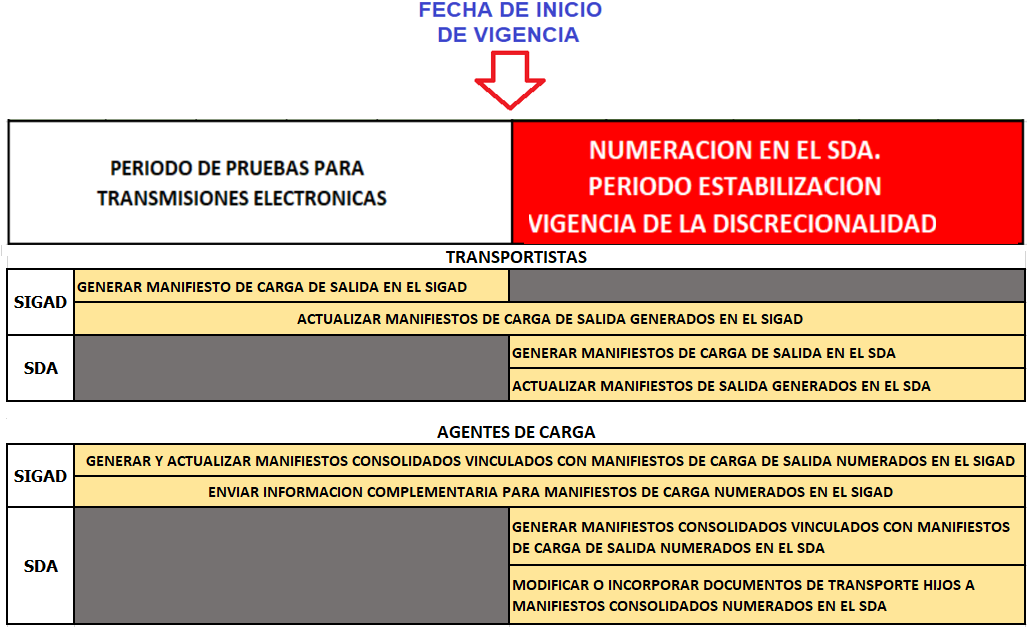 FechaVía de transporteAduana14.8.2019Marítima046 Paita  028 Talara29.8.2019Marítima082 Salaverry 091 Chimbote 127 Pisco 163 Ilo 145 Mollendo 118 marítima del Callao 019 Tumbes055 IAT Lambayeque14.9.2019Terrestre019 Tumbes154 Arequipa145 Mollendo172 Tacna262 Desaguadero046 Paita280 Puerto Maldonado299 La Tina163 Ilo028 Talara181 Puno055 IAT Lambayeque271 Tarapoto154 Arequipa14.9.2019Fluvial280 Puerto Maldonado226 Iquitos262 Desaguadero30.9.2019Aérea235 aérea del Callao 082 Salaverry127 Pisco172 Tacna280 Puerto Maldonado226 Iquitos217 Pucallpa190 Cusco181 Puno055 IAT LambayequeTRANSACCIONES SEIDA TRANSACCIONES SEIDA TRANSACCIONES SEIDA TRANSACCIONES DEL MANIFIESTO DE SALIDAVIA MARITIMAVIA AEREA
VIA TERRESTRE 
MANIFIESTO DE CARGA DE SALIDANUMERACION DE MANIFIESTO DE SALIDA 015104510351MANIFIESTO DE CARGA DE SALIDARECTIFICACIÓN DE DATOS GENERALES DEL MANIFIESTO015204520352MANIFIESTO DE CARGA DE SALIDARECTIFICACIÓN DEL DOCUMENTOS DE TRANSPORTE DEL MANIFIESTO015304530353MANIFIESTO DE CARGA DE SALIDAINCORPORACIÓN DE DOCUMENTOS AL MANIFIESTO015404540354MANIFIESTO DE CARGA DE SALIDAANULACIÓN DE MANIFIESTO GENERAL015504550355MANIFIESTO DE CARGA DE SALIDAANULACIÓN DE DOCUMENTOS DE TRANSPORTE DEL MANFIESTO015604560356MANIFIESTO CONSOLIDADONUMERACION DE MANIFIESTO CONSOLIDADO01610461MANIFIESTO CONSOLIDADORECTIFICACION DE MANIFIESTO CONSOLIDADO01620462MANIFIESTO CONSOLIDADOINCORPORACION DE DOCUMENTOS AL MANIFIESTO CONSOLIDADO01630463MANIFIESTO CONSOLIDADOANULACION DE DOCUMENTOS DE TRANSPORTE DEL MANFIESTO CONSOLIDADO01640464MANIFIESTO CONSOLIDADOINFORMACIÓN COMPLEMENTARIA01650465MANIFIESTO CONSOLIDADONUMERACION DE MANIFIESTO CONSOLIDADO PREVIO01660466MANIFIESTO CONSOLIDADORECTIFICACION DEL MANIFIESTO CONSOLIDADO PREVIO01670467ConsultaTransportistasAgentes de carga internacionalAgentes de aduana y Depósitos temporalesTrazabilidad del Manifiesto de CargaXXXControl del cumplimiento del Manifiesto de CargaXControl del cumplimiento de los Actos RelacionadosXControl del cumplimiento del Manifiesto ConsolidadoXManifiesto Consolidado Previo e Información ComplementariaXSolicitudes del ManifiestoXXDATOS GENERALES DEL MANIFIESTO DE CARGADATOS GENERALES DEL MANIFIESTO DE CARGADATOS GENERALES DEL MANIFIESTO DE CARGADATOSADUANA MARÍTIMAADUANA AÉREATipo de manifiesto. 0102Número de manifiesto de carga 123450Año del manifiesto de carga 20192019Código de aduana del manifiesto de carga 118235TIPO DE LUGAR DE EMBARQUETIPO DE LUGAR DE EMBARQUELUGAR DE EMBARQUEVÍA DE TRANSPORTEVÍA DE TRANSPORTEVÍA DE TRANSPORTECódigoDescripciónMarítima FluvialAéreaTerrestre11MUELLERUCX163BAHÍANO APLICAX164MULTIBOYASRUCX (**)60PUERTO / AEROPUERTORUC X88TERMINAL DE CARGARUC X18DEPÓSITO TEMPORALRUC X X19LUGAR FABRICA O PLANTA DEL IMPORTADORRUC X270CENTRO DE ATENCIÓN FRONTERIZACódigo 4 dígitos X273ZONA FRANCARUC X70TRANSBORDO DIRECTO (*)RUCX X XPARTICIPANTEROLNombreDomicilioDocumento de identidadTipo de documento de identidadExportadorEXSe envía si el documento de identidad no es RUC ó DNISe envía si el documento de identidad no es RUC ó DNISITodosTransportistaCASe envía si el doc. de identidad no es RUC ó DNISe envía si el doc. de identidad no es RUC ó DNISITodosEmbarcadorSFSISIOpcionalOpcionalConsignatario / ConsignanteCNSISIOpcionalOpcionalNotificado a la salidaNSSISIOpcionalOpcionalAlmacenista ó Depositario de la carga (*)WHNONOSISolo 4 (RUC)PARTICIPANTEROLOPERADOR DE COMERCIO EXTERIOROPERADOR DE COMERCIO EXTERIORETIQUETA XML OMA
Rol y Tipo de OperadorPARTICIPANTEROLTIPOOPERADORETIQUETA XML OMA
Rol y Tipo de OperadorExportadorEXNo se consignaNo es Operador<RoleCode>EX</RoleCode>Consignatario /ConsignanteCNNo se consignaNo es Operador<RoleCode>CN</RoleCode>EmbarcadorSFNo se consignaNo es Operador<RoleCode>SF</RoleCode>Notificado a la salida.NSNo se consignaNo es Operador<RoleCode>NS</RoleCode>TransportistaCA11Transportista<RoleCode name="11">CA</RoleCode>TransportistaCA12Representante en el país del Transportista<RoleCode name="12">CA</RoleCode>Almacenista o Depositario de la carga.WH31Depósito Temporal<RoleCode name="31">WH</RoleCode>Almacenista o Depositario de la carga.WH54Terminal de Carga Aéreo<RoleCode name="54">WH</RoleCode>Almacenista o Depositario de la carga.WH64Local del Exportador<RoleCode name="64">WH</RoleCode>OBLIGATORIEDADOBLIGATORIEDADOBLIGATORIEDADSEGMENTOCONDICIONMARÍTIMO AÉREO TERRESTRE Puertos intermediosSe registra solo si la nave descarga en un puerto anterior al puerto de destino finalCCCEquipamientoSe registra solo si la nave traslada contenedores (No se aplica en la vía aérea).CXCPrecintoSe registra solo si el tipo de equipamiento es un contenedor (No se aplica en la vía aérea).CXCDocumento de transporteSe registra solo si el manifiesto tiene cargaCCCDetalle de mercancíaSe registra solo si el manifiesto tiene cargaCCCExportador (Participante)Se registra en caso el embarcador sea un exportador y cuente con documento de identidadCCCOBLIGATORIEDADOBLIGATORIEDADOBLIGATORIEDADDATOSCONDICIONMARÍTIMO AÉREO TERRESTRE Lugar de embarqueNo se consigna si no existen para el tipo de lugar de embarque (Ej: "Bahía")CCCTipo de movimientoNo se consigna para contenedores vacíos (no aplica en la vía Aérea)CXCNombre del responsable contenedor vacíoSolo se consigna si se trasladan contenedores vacíos CXCNombre del responsable contenedor nacionalizadoSolo se consigna si se trasladan contenedores nacionalizadosCXCNombre la naviera / aerolínea / naveSolo se consigna en la vías marítima y aéreaCCXUnidad del volumenSolo se consigna cuando se envía el valor del volumenCCCCantidad de equipamientosSolo se consigna si se trasladan contenedores (no aplica en la vía aérea)CXCVIN de vehículosSolo se consigna si se trasladan vehículosCCCNombre / Dirección (Participante)Se consigna para documentos de identidad diferentes al RUC y DNI o en aquellos casos donde no se consigna documento de identidad.CCCIdentificación y tipo de identificación (Participante)Es obligatorio si el participante es exportador, almacenista o transportistaCCCTipo de operador (Participante)Solo se Consigna para los Participantes "transportista" y "almacén"CCCLocal anexo (Participante)Se consigna para el participante almacenista (depósito temporal y local del exportador) pero solo si cuenta con local anexo (sino se digita “0000”).CCC